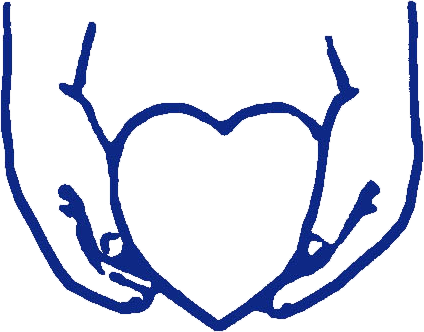 Celebration of Mission Event Remittance Number:  8832019 District Support Assignments:  Midland South & MonValleyMINISTRY AND MISSION:Heart and Hand House, established in 1965, aids more than 1,700 low-income families in Barbour County, WV, annually with:  food; layette and infant-care items; limited financial assistance; clothing; hygiene and cleaning items; home repair & construction (summer); backpack and summer feeding programs; and a Christmas Basket distribution.  We also operate two thrift stores, one in Belington and one in Philippi, as well as the Barbour County Community Garden Market, also located in Philippi.NEEDS LIST:Backpack Program:  cheese or peanut butter crackers, pudding cups, fruit/applesauce cups, oatmeal packets, macaroni and cheese (individual servings), granola bars, juice boxes (100% juice preferred).Food Pantry:  peanut butter, dry beans, breakfast foods, corn bread mix, macaroni and cheese, soup, canned vegetables (other than green beans and corn), stuffing mix and other side dishes.Layette/Infant Care:  diapers, crib linens, receiving blankets, clothing, towels, washcloths, power, lotion, shampoo, bibs, bottles, etc. (see our website for full list).Hygiene Items:  shampoo, conditioner, deodorant, toothbrushes, toothpaste, soap, shaving cream razors, brushes, combs, Band-Aids, toilet paper.Cleaning Items:  laundry detergent, dryer sheets, dish detergent, all-purpose cleaner, sponges, rubber gloves, paper towels, trash bags.Office:  copy paper, trash bags (13 gal. & 33 gal.), toilet paper, paper towels.13